Όνομα:_________________________Μιλώ ευγενικά Μπορείς να με περάσεις απέναντι;Σας παρακαλώ, κυρία. Μήπως μπορείτε να με περάσετε απέναντι; 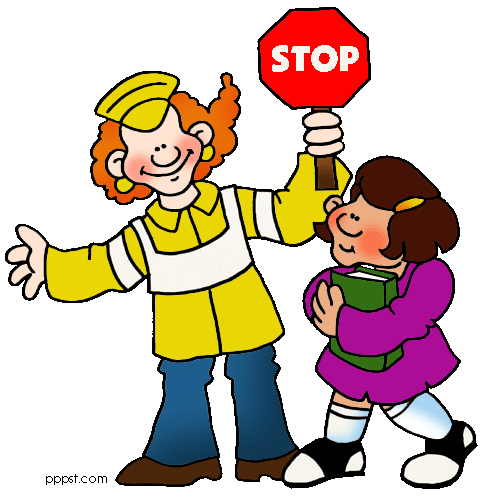 -  Κατεβαίνεις, σε παρακαλώ, να κάνω κούνια κι εγώ;  Θα μπορούσατε, σας παρακαλώ, να κατεβείτε για να κάνω κούνια κι εγώ;    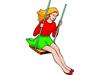 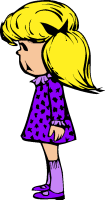 